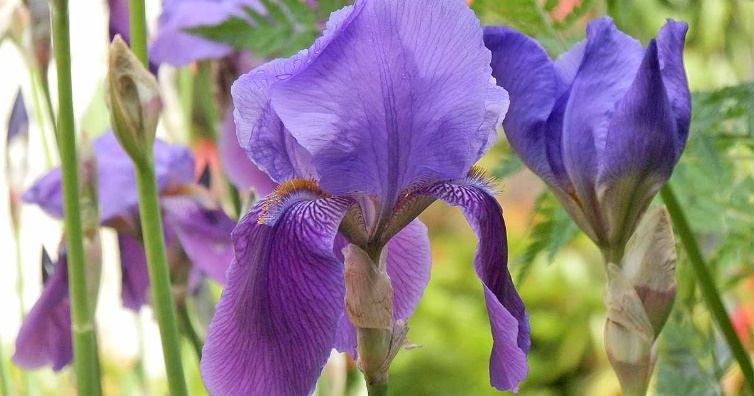 STANDARD BURIAL Burial Process: A standard burial is typcially chosen when the family embalms the body and seeks casket protection from the weight of the earth. A cement vault is placed in the ground and once the casket is lowered a lid is placed over the vault before earth is added.  Benefits: Cement vault protects the casket from the weight of the earth. Most commonly used interment option in the US.Low cost compared to a titan burialService Details: When planning a green burial, the District will provide the following for your service. Up to 50 chairsCanopyPodiumMicrophone and speakerTable for floral / memorabilia displayBucket of earth with shovel Pallbearer serviceFloral grounds stakesTemporary name marker